PHIẾU ĐĂNG KÝ DỰ TUYỂN VÀO GIÁO DỤC NGHỀ NGHIỆPNĂM 2019I.	Thông tin cá nhânHọ và tên*: …………………………………………………………...……………………….Ngày tháng năm sinh* …………………………………………...………………….……..….Giới tính 								Nam      	Nữ Trình độ văn hóa*							THCS   	THPTEmail: ………………………………………………………………..…………….…….……Điện thoại liên hệ*…………………………………………………..………………….…..…Địa chỉ liên hệ*………………………………………………..…………………………...….……………………………………………………………...…………………………………….Đối tượng ưu tiên (nếu có)………………………………...…………………………….….…II.	 Thông tin đăng ký học Tên trường*:   TRƯỜNG CAO ĐẲNG CỘNG ĐỒNG HÀ NỘI	Mã số: CDD0133 	Tôi xin cam đoan những lời khai trong phiếu Đăng ký dự tuyển  này là đúng sự thật./.ỦY BAN NHÂN DÂN TP. HÀ NỘITRƯỜNG CĐ CỘNG ĐỒNG HÀ NỘI            Mã hồ sơ: ……………CỘNG HÒA XÃ HỘI CHỦ NGHĨA VIỆT NAMĐộc lập – Tự do – Hạnh phúc10. Tên ngành/nghề học:10. Tên ngành/nghề học:       11. Trình độ đào tạo:       11. Trình độ đào tạo:       11. Trình độ đào tạo:- ………………………………………..……………  - ………………………………………..……………      Cao đẳng     Trung cấp     Trung cấp- ………………………………..……………………- ………………………………..……………………    Cao đẳng     Trung cấp      Trung cấp - ………………………………...……………………- ………………………………...……………………    Cao đẳng     Trung cấp     Trung cấpGhi chú: - Nội dung có ký tự (*) là phần bắt buộc phải có.- Phiếu đăng ký dự tuyển (ĐKDT) gửi cùng kết quả thi THPT quốc gia hoặc bản sao học bạ THPT và Giấy Chứng nhận tốt nghiệp THPT qua bưu điện về Văn phòng tuyển sinh.- Trường hợp chụp ảnh Phiếu ĐKDT và hồ sơ xét tuyển, file ảnh có thể gửi đến email bantuyensinh@chn.edu.vn, hoặc gửi đến số hotline 0845112188 qua facebook, zalo, viber, line, iMessage.Hà Nội, ngày……… tháng……… năm 2019     Người đăng ký  (Ký, ghi rõ họ tên)Một số doanh nghiệp đối tác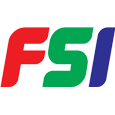 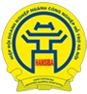 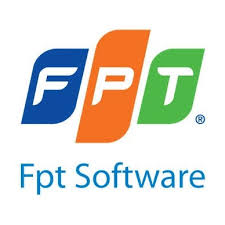 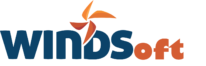 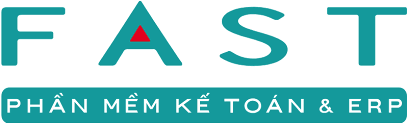 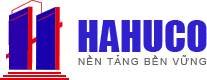 